Муниципальное автономное дошкольное образовательное учреждение детский сад №22623509, Свердловская область, Богдановичский район, село Бараба, улица Молодежная 8ателефон 8(343)36317, e-mail: mkdou22@uobgd-ru-308997.yaconnect.com;сайт: b22.tvoysadik.ruКОНСТРУКТ ЗАНЯТИЯ ПО ФОРМИРОВАНИЮ ЭЛЕМЕНТАРНЫХ МАТЕМАТИЧЕСКИХ ПРЕДСТАВЛЕНИЙ С ИСПОЛЬЗОВАНИЕМ БЛОКОВ ДЬЕНЕША  НА ТЕМУ «ДРУЖНО ВЫПОЛНИМ ЗАДАНИЯ КРОША»ДЛЯ ДЕТЕЙ 6-7 ЛЕТРазработчик: Индерейкина Т.В.воспитательСтарший воспитатель:Белоглазова О.В.Заведующий ДОУ:Белоглазова Л.А.Бараба, 2023Образовательная (-ые) область (-и): познавательная;Тема занятия: «Дружно выполним задания Кроша» Возрастная группа: подготовительная к школе группа;Цель: обобщить и систематизировать материал по темам: совершенствовать представление о том, что фигуры могут быть разных размеров и толщиной: большой — маленький круг (квадрат, прямоугольник, треугольник), развитие познавательного интереса, внимания, памяти, практически- действенного мышления, сообразительности, умение производить логические операции, с помощью Блоков Дьенеша и воспитывать устойчивый интерес к математике, двигательной активности и художественно - эстетическому труду, с помощью выполнения практических заданий;Задачи:Образовательные: совершенствовать представление о том, что блоки геометрических фигур могут быть разных размеров и толщиной: большой — маленький круг (квадрат, прямоугольник, треугольник)Развивающие: развитие познавательного интереса, внимания, памяти, практически- действенного мышления, сообразительности, умение производить логические операции, с помощью Блоков Дьенеша;Воспитательные: воспитывать устойчивый интерес к математике, двигательной активности и художественно - эстетическому труду, с помощью выполнения практических заданий;Материалы и оборудование: Блоки Дьенеша (по количеству детей);КУМО (комплекс учебно-методического обеспечения): программа «От рождения до школы»; ФГОС ДО;Планируемый результат: ребенок обладает установкой положительного отношения к миру, другим людям и самому себе; активно взаимодействует со сверстниками и взрослыми; способен сопереживать неудачам и радоваться успехам других, адекватно проявляет свои чувства; ребенок достаточно хорошо владеет устной речью; ребенок способен к волевым усилиям, может следовать социальным нормам поведения и правилам в разных видах деятельности; ребенок проявляет любознательность, задает вопросы взрослым и сверстникам;Этапы, продолжительностьЗадачи этапаДеятельность педагогаМетоды, формы, приемыПредполагаемая деятельность детейПланируемые результатыОрганизационно-мотивационный 	Формирование интереса у воспитанников к содержанию занятия;Ладошки «вверх» (ладони поворачиваем «вверх»)Ладошки «вниз» (ладошки поворачиваем «вниз»)Ладошки «набок» (ладошки ставим «стеночками»)И сжали в кулачок (сжимаем пальчики)Ладошки вверх подняли (сжимая и разжимая пальчики, поднимаем руки вверх)И «здравствуйте!» - сказали (дети здороваются)Возьмите за руки того, кто сидит рядом с вами, ощутите тепло рук ваших друзей, которые будут вам добрыми помощниками.Словесный метод (выполнение игрового упражнение)Приветствуют друг друга. Дети настроены на дальнейшую работу, эмоциональны.Основной Формировать умение детей настраиваться на дальнейшую работу Ребята, смотрите нам кто-то прислал письмо.  Сейчас я вам его прочитаю: «Здравствуйте ребята, меня зовут Крош помогите мне, пожалуйста, я собрался в школу, в первый класс, но для этого мне необходимо научиться выполнять сложные задания. Без вашей помощи, друзья мне не как не обойтись».Сюрпризный момент (письмо от Кроша)Внимательно слушают письмо, которое им отправил КрошДети настроены на дальнейшую работу.Этап постановки проблемыФормировать умение детей находить решение проблемыНу что, ребята поможем, Крошу?Давайте, Крошу расскажем о нас, о тех, кто собирается ему помочь. Пусть каждый из вас назовет своего соседа, друга справа и слева.Словесный метод (слова вос-ля, вопросно-ответная форма)Называют своего друга справа и слева Находят решение проблемыЭтап ознакомления с материаломФормировать умение детей планировать свою деятельностьИгровое упражнение  «Найди предмет такой же формы». Ребята, сейчас я вам буду показывать карточку с геометрической фигурой, а вы должны найти предмет такой же формы. А когда мы вместе нам и трудности не страшны.Игровой метод (игровое упражнение)Находят предметы в соответствие с геометрической фигуройДети планируют свою деятельностьЭтап практического решения проблемыОтработка умения детей выполнять практические задания, взаимодействовать со взрослым, друг с другом.Тогда нам нужно приступать к работе. Смотрите Крош прислал нам первое задание.Задание 1: Внимательно рассмотри и назови, какие блоки геометрических фигур ты видишь? Рассмотри закономерность и продолжи ее. 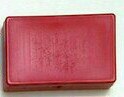 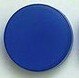 Молодцы, ребята! А мы не зеваем, отправляемся дальше! А вот и новое задание.Задание2: Внимательно рассмотри дорожку. Скажи, пожалуйста какие блоки геометрических фигур ты будешь использовать (толщина, размер)? Твоя задача выложить фигуры в той последовательности, как показывают стрелки.Вот ребята, вы такие старательные и сообразительные, с любыми заданиями справляетесь! Отправляемся дальше. Нас уже следующее задание ждет!Задание 3: Рассмотри внимательно блоки геометрических фигур и назови их? Блоки геометрических фигур у нас будут пассажирами, которых надо рассадить в две разные машины. 1 машина – все красные треугольник; 2 машина – маленькие круглые фигуры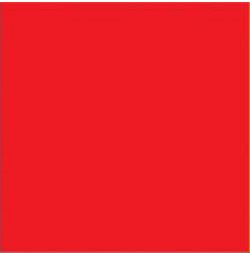 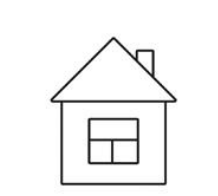 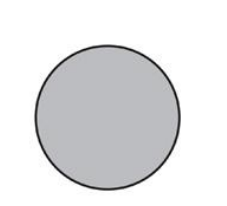 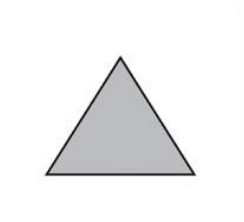 Весело и дружно мы помогаем Крошу решать задание. Задание 4: Рассмотри внимательно блоки геометрических фигур. Твоя задача собрать картину. Послушай, внимательно загадку, и ты узнаешь какую картину ты будешь собирать:На цветке сидит цветочек,
В два всего лишь лепесточка.
Лепестки цветные,
По краям резные!
Посидит и улетает.
Если кто не угадает,
То подскажет мамочка:
"Да ведь это ...(Бабочка) 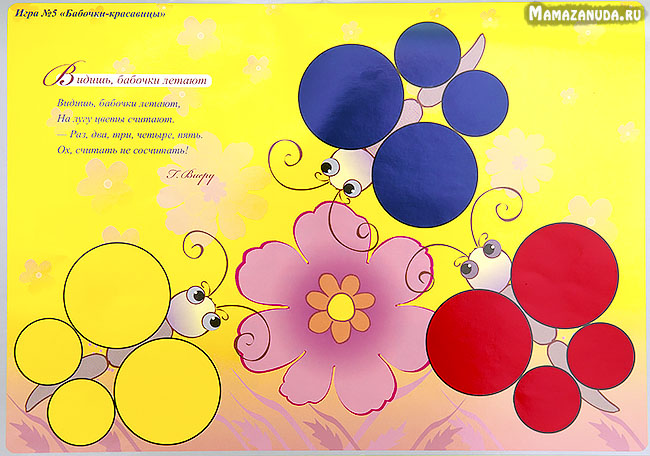 Вот ребята, вы такие старательные и сообразительные, с любыми заданиями справляетесь!Физминутка Покажите все ладошки (подняв руки над головой, вращаем кистями, «фонарики»)И похлопайте немножкоХлоп- хлоп- хлоп,Хлоп- хлоп- хлоп.На меня теперь смотрите                    (делаем любое движение)Точно  всё вы повторите.Раз-два-три, раз-два-три.А теперь покажем ножкиИ потопаем немножко.Топ-топ-топ,Топ-топ-топ.Покажи мне ручки, ножки,Ими поиграй немножко                 (произвольные движения руками и ногами)Раз-два-три, раз-два-три.Задания 5: Рассмотри внимательно блоки геометрических фигур и назови их? Блоки геометрических фигур у нас будут семенами, которых надо рассадить в две разные клумбы. 1 клумба – все  красные блоки геометрические фигуры; 2 клумба – все синие блоки геометрических фигур.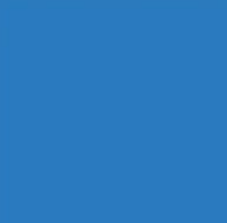 Молодцы, ребята! Вы справились с заданием.Ребята, вот мы и помогли Крошу решить сложные задания. Давайте Крошу расскажем, как мы решали сложные задания.Словесный (рассказ, объяснение, похвала), наглядный (раздаточный материал), практический (выполнение заданий).РешениеРешение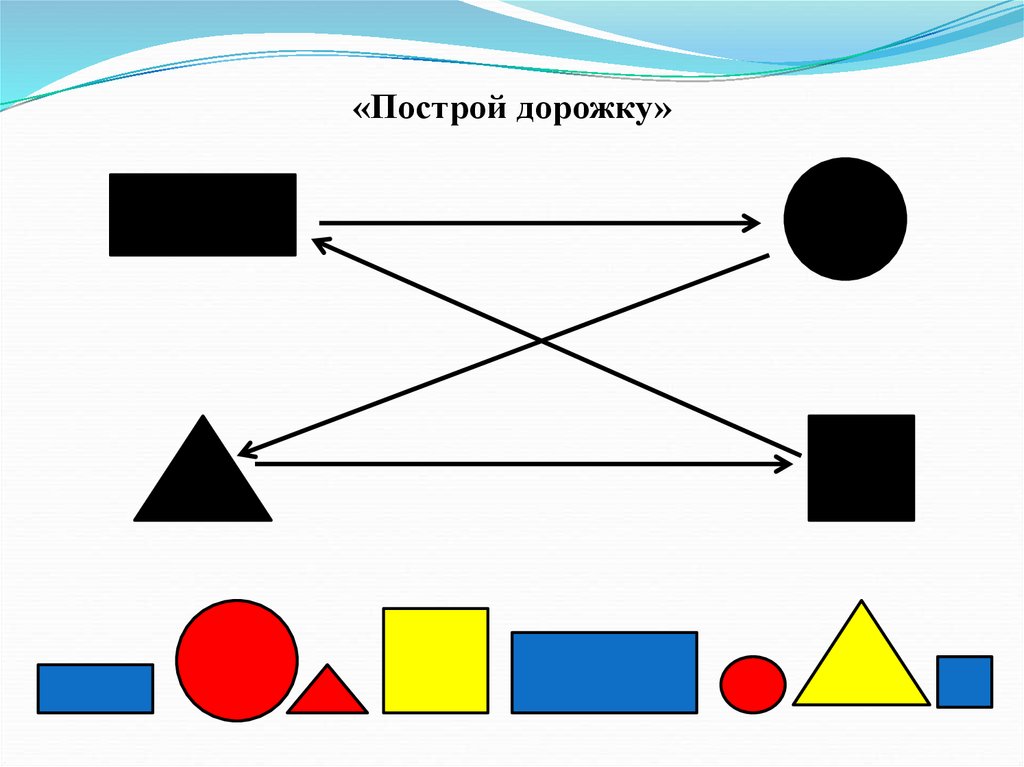 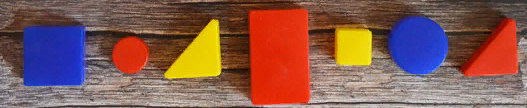 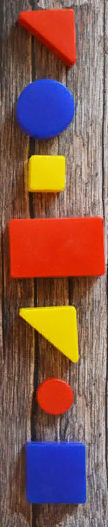 Решение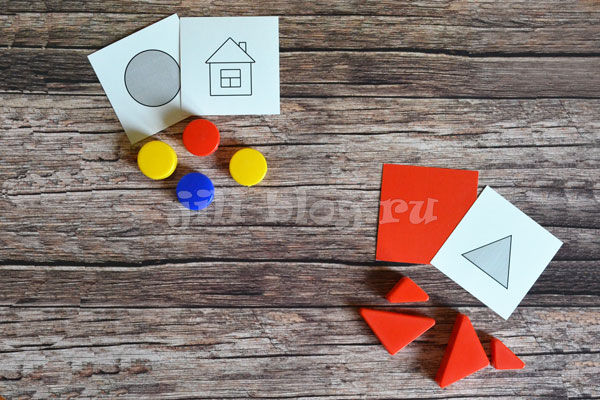 РешениеВыполняют движения в соответствии со стихотворением.Решение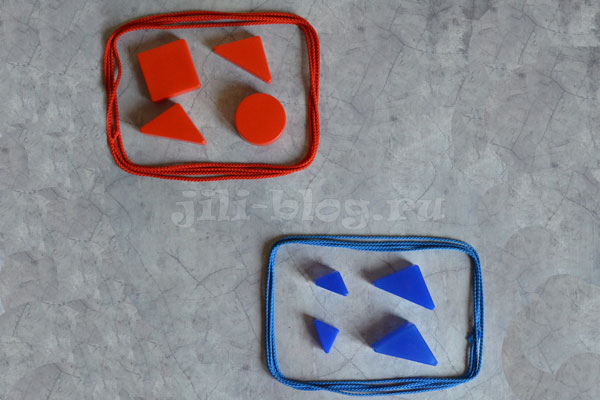 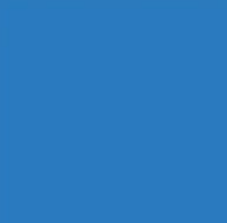 Дети выполняют практические задания, взаимодействуют со взрослым, друг с другом.ЗаключительныйОбобщение и систематизация пройденного материала на занятии.Что вам больше всего запомнилось. Какие задания понравились больше всего? А какое было самым легким? Какое задание вам показалось самым сложным? А как вы думаете, почему вы справились со всеми заданиями? Потому что вы очень дружные, умеете считать, ориентироваться в пространстве, помогаете друг другу. Я вас всех благодарю за активное участие.Похвала, словесный метод (итоговая беседа).Дети делятся впечатлениями с воспитателем о сегодняшнем путешествии. Отвечают на вопросы.Вступают в беседу со взрослым, высказывают своё мнение.